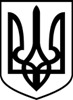 УКРАЇНАЛИСИЧАНСЬКА МІСЬКА ВІЙСЬКОВА АДМІНІСТРАЦІЯ
СЄВЄРОДОНЕЦЬКОГО РАЙОНУ ЛУГАНСЬКОЇ ОБЛАСТІРОЗПОРЯДЖЕННЯ
НАЧАЛЬНИКА ЛИСИЧАНСЬКОЇ МІСЬКОЇ
ВІЙСЬКОВОЇ АДМІНІСТРАЦІЇ12.02.2024                                    м. Лисичанськ                                                №  62Про організацію навчально-виховного процесу в закладах дошкільної освіти та структурних підрозділах дошкільної освіти в закладах загальної середньої освіти Лисичанської міської територіальної громадиНа виконання вимог законів України «Про освіту», «Про повну загальну середню освіту», «Про внесення змін до деяких законів України в сфері освіти щодо врегулювання окремих питань освітньої діяльності в умовах воєнного стану», «Про забезпечення функціонування української мови як державної», указів Президента України від 24.02.2022 № 64/2022 «Про введення воєнного стану в Україні» (зі змінами), від 16.03.2022 № 143/2022 «Про загальнонаціональну хвилину мовчання за загиблими внаслідок збройної агресії Російської Федерації проти України»,  постанови Кабінету Міністрів України від 28.07.2023 № 782 «Про початок навчального року під час дії правового режиму воєнного стану в Україні»,  наказів Міністерства освіти і науки України  від 20.02.2002 № 128 «Про затвердження Нормативів наповнюваності груп дошкільних навчальних закладів (ясел-садків) компенсуючого типу, від 16.03.2022 №1/3472-22 «Про виконання Указу Президента України Володимира ЗЕЛЕНСЬКОГО від 16.03.2022 №143/2022», від 24.08.2023 № 1/12702-23 «Щодо організації виховного процесу в закладах освіти у 2023-2024 навчальному році», керуючись Державними стандартами освіти, затвердженими постановою Кабінету Міністрів України від 30.09.2020 № 898, пунктом 15 частини другої, пунктом 8 частини шостої статті 15 Закону України «Про правовий режим воєнного стану»зобов’язую:1. Відновити навчально-виховний процес в закладах дошкільної освіти та структурних підрозділах дошкільної освіти в закладах загальної середньої освіти в дистанційному режимі з 15 лютого 2024 року. 2. Начальнику управління освіти (Тетяна ХУДОБА) вжити комплекс організаційно-правових заходів щодо:2.1 організації з 15 лютого 2024 року  навчально-виховного процесу в закладах     дошкільної освіти та структурних підрозділах дошкільної освіти в закладах загальної середньої освіти Лисичанської міської територіальної громади в дистанційному режимі на базі сучасних освітніх, інформаційно-комунікаційних (цифрових) технологій;2.2 забезпечення прав дітей на здобуття якісної дошкільної освіти, відповідно до чинного законодавства;2.3 щоденного проведення о 9 годині 00 хвилин загальнонаціональної хвилини мовчання за співвітчизниками, загиблими внаслідок збройної агресії російської федерації проти України;   2.4 здійснення розподілу навчального навантаження протягом тижня,  розкладу і тривалості навчальних занять і перерв між ними відповідно до вимог    Санітарного регламенту для дошкільних навчальних закладів.3. За результатами проведеної роботи інформувати начальника Лисичанської міської військової адміністрації  в термін до 20.02.2024.4. Контроль за виконанням цього розпорядження покласти на заступника начальника Лисичанської міської військової адміністрації Волошину Оксану.  Начальник Лисичанської міської військової адміністрації                             	                      Валерій ШИБІКО